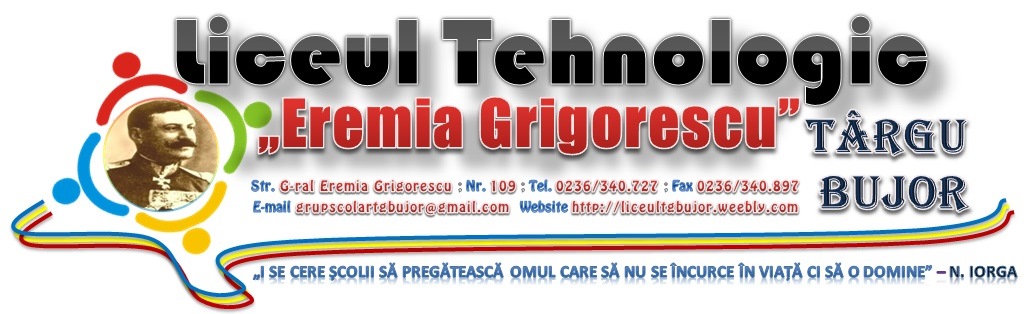 SANCȚIUNILE APLICATE ELEVILOR ÎN CAZUL ABATERILOR DE LA REGULAMENTUL DE ORDINE INTERIOARĂ		DIRECTOR,                                       Prof. Bulgaru Iolanda NarcisaNr. crt.AbatereaPrima datăRepetarea abaterii1Folosirea telefonului (vorbit, sunat, vibrat) în timpul orei.Confiscare.Discuție cu părintele.Confiscare.Mustrare scrisă.Scăderea notei la purtare cu un punct.2Utilizarea de aparate de ascultat muzică (inclusiv telefoane mobile) cu sau fără căști în timpul orei.Confiscare.Discuție cu părintele.Confiscare.Mustrare scrisă.Scăderea notei la purtare cu un punct.3Înregistrări audio sau video în incinta școlii.Postare de materiale și discuții pe medii de comunicare (radio, tv, internet) ce aduc prejudicii de imagine școlii.Eliminare 3 zile.Scăderea notei la purtare cu 2 puncte.Mutare disciplinară.Exmatriculare (cls. XI-XII).4Comportament inadecvat față de colegi (inclusiv aruncat pungi de apă, bulgăre de zăpadă sau gheață)Mustrare în fața consiliului clasei.Scăderea notei la purtare cu un punct.Discuție cu părinții.Mustrare scrisă.Scăderea notei la purtare cu 2 puncte.5Distrugerea bunurilor școlii (inclusiv scris pe bănci, pereți, uși, mijloace didactice etc.)Plata pagubelor.Discuție cu părinții.În caz că vinovatul nu este depistat, contravaloarea va fi suportată de întreg colectivul care tăinuiește făptuitorul.Plata pagubelor.Eliminarea 3 zile.Scăderea notei la purtare cu 2 puncte.6Refuz de a se conforma solicitărilor cadrelor didactice atunci când este constatată o abatere de la regulament.Discuție cu părinții.Mustrare în fața Consiliului Profesoral.Scăderea notei la purtare cu un punct.Eliminare de la cursuri 3 zile.7Ținuta vestimentară nepotrivită (machiaj la elevele de gimnaziu, machiaj strident la elevele de liceu, bijuterii stridente, piercing)Observație individuală.Interzicere acces în școală.Discuție cu părinții.Mustrare scrisă.Scăderea notei la purtare cu un punct.8Deranjarea orei de curs.Observație individuală.Dirigintele discută cu elevul.Discuție cu părinții.Discuție cu psihologul școlar.Mustrare scrisă.9Consumul sau posesia de etnobotanice, droguri, băuturi alcoolice în incinta școlii.Mutare disciplinară.Exmatriculare (cls. XI-XII)10Implicarea în acțiuni care aduc atingere bunului renume al instituției.Eliminarea de la cursuri 5 zile.Scăderea notei la purtare cu 2 puncte.Mutare disciplinară.Exmatriculare (cls. XI-XII)11Acte de indisciplină (creează dezordine, folosesc vocabular inadecvat) în timpul unor activități organizate de școală (baluri, serbări, excursii, activități sportive)Mustrare scrisă.Eliminare de la cursuri 3-5 zile.12Favorizarea accesului persoanelor străine în incinta școlii sau în proximitatea acestuia cu scopul de a intimida alți elevi.Mustrare scrisă.Scăderea notei la purtare cu 2 puncte.Eliminare de la cursuri 3-5 zile.13Încălcarea vieții private (accesare telefon, cont e-mail etc.)Mustrare scrisă.Eliminare de la cursuri 3-5 zile.14Discriminare si instigare la discriminare.Eliminare de la cursuri 3 zile.Mutare disciplinară.Exmatriculare (cls. XI-XII)15Participarea la jocuri de noroc / cărți în incinta școlii.Mustrare scrisă.Eliminare de la cursuri 3 zile.16Proferarea de amenințări.Eliminare de la cursuri 3 zile.Mutare disciplinară.Exmatriculare (cls. XI-XII)17Șantaj și înșelăciuneEliminare de la cursuri 3 zile.Mutare disciplinară.Exmatriculare (cls. XI-XII)18Instigare la violență.Mustrare scrisă.Eliminare de la cursuri 3 zile.19Violență fizică.În funcție de gravitatea faptei :Mustrare scrisă.Eliminare de la cursuri 3-5 zile.Mutare disciplinară.Exmatriculare (cls. XI-XII)20Utilizarea calculatoarelor din laborator fără acordul profesorului.Observație individuală.Scăderea notei la purtare cu un punct.21Atitudini și comportamente ostentative față de personalul școlii.Mustrare scrisă.Eliminare de la cursuri 3-5 zile.22Folosirea unui limbaj indecent și vulgar.Mustrare scrisă.Eliminare de la cursuri 3 zile.23Însușirea bunurilor găsite / furt.Mustrare scrisă.Eliminare de la cursuri 3 zile.24Introducerea în incinta școlii a unor materiale ce au caracter obscen sau care lezează demnitatea unor persoane.Eliminare de la cursuri 3 zile.Mutare disciplinară.Exmatriculare (cls. XI-XII).25Întârziere la oră.Absența va fi motivată la finalul orei.Absențele nu se motivează.26Absențe nemotivate.1 absență.20 absențe.40 absențe.Discuții cu părinții.Pierderea bursei sociale.Avertisment scris.Preaviz de exmatriculare (cls. XI-XII).Recomandarea de a participa la ședințe de consiliere psihopedagogică.Retragerea ajutorului social „Bani de liceu”.Exmatriculare.La 10 absențe nemotivate se scade un punct la purtare.27Copiat la examinări scrise. Se acordă nota 1.Mustrare scrisă.Scăderea notei la purtare cu 2 puncte.28Neefectuarea serviciului pe clasă.Neefectuarea serviciului pe școală.Observație individuală.Mustrare scrisă.Mustrare scrisă.29Fumatul în curtea școlii / în toaletă.Mustrare scrisă.Eliminare de la cursuri 3 zile.30Frecventarea barurilor, restaurantelor, caselor de pariuri.Discuție cu elevul și părinții acestuia.Eliminare 3-5 zile.